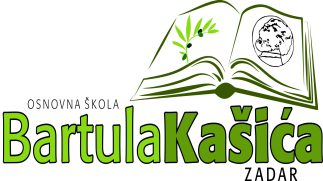 REPUBLIKA HRVATSKAOŠ BARTULA KAŠIĆA Bribirski prilaz 2 ,23 000 ZadarTel:023/321 -397  Fax:023/323-620Email: ured@os-bkasica-zadar.skole.hrKLASA:007-04/24-02/05URBROJ: 2198-1-1-24-01Zadar,22.travnja 2024.g.POZIV članovima ŠOPozivam Vas na 28. sjednicu Školskog odbora koja će se održati   dana                           24. travnja 2024.  elektronskim putem u periodu od 09,00 – 17,00 sati Predlažem slijedeći:D N E V N I   R E D :Usvajanje zapisnika sa prethodne sjedniceDavanje prethodne suglasnosti:- za zapošljavanje učitelja informatike na nepuno određeno radno vrijeme – najduže do 30.6.2024.-nestručna zamjena- za zapošljavanje učitelja informatike na nepuno određeno radno vrijeme – najduže do 30.6.2024.-nestručna zamjena- za zapošljavanje stručnog suradnika logopeda na puno određeno radno vrijeme – najduže do 30.6.2024.-nestručna zamjenaDonošenje Odluke o davanje u zakup prostora i opreme ŠkoleRazmatranje prijedloga o donošenju Pravilnika o radu                                                                                           Predsjednica ŠO:                                                                                Elza Nadarević BaričićDostaviti: Elza Nadarević BaričićAnita Dukić Josip KvartučAna Rücker Matea BakmazBernarda ČačićKrešimir Mijić                Katica Skukan,ravnateljicaOglasna ploča ŠkolePismohrana